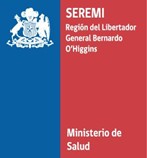 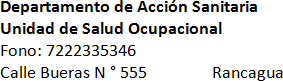 SOLICITUD DE AUTORIZACIÓN SANITARIA EMPRESAS APLICADORAS DE PESTICIDAS, REGLAMENTO DE PESTICIDAS DE USO SANITARIO Y DOMESTICO DECRETO N° 157 DE 2005, MINSALI.- ANTECEDENTESNombre del establecimiento:  						  Dirección:							 Sector o población: 			Comuna:			 Nombre del propietario o Razón Social:  						  Dirección:							 Sector o población: 			Comuna:			 RUT/RUN: 		Fono: 		E-mail:			 Nombre del Representante Legal:  					  Dirección:							 Sector o población: 			Comuna:			 RUN: 	Fono: 			E-mail:				 Nombre del Representante Técnico:  					 Dirección:							 Sector o población: 			Comuna:			 RUN: 	Fono: 			E-mail: 	II.-DOCUMENTOS REQUERIDOS*Arancel $93.100.- (1.5.5)Antecedentes deben ser presentados en formato digital (formato pdf., 1 solo archivo), formulario solicitud de autorización sanitaria, se presentara en forma física, el cual se usara como documento conductor. ANEXO 1. LISTA DE LOS EQUIPOS DE PROTECCIÓN PERSONAL (EPP) MÍNIMOS REQUERIDOS PARA LA APLICACIÓN DE PRODUCTOS PESTICIDAS:Ropa impermeable sellada en puños, bastillas y costurasGorroCalzado de seguridad impermeableGuantes impermeables de media mangaOverol de algodón de manga largaAdemás, en caso de aplicación de gases fumigantes:Respirador doble vías con filtro específico al producto (gases)Dos equipos respiratorios auto-contenidosObservación: Además, deben utilizarse todos los EPP recomendados por el fabricante, según el tipo de producto a utilizar y con la calidad certificada nacional.ANEXO 2. REQUERIMIENTOS MÍNIMOS DEL VEHÍCULO DE TRABAJO:Debe ser exclusivo para este finDebe contar con cabina de conducción separada del área de carga El área de carga debe ser delimitadaÁrea de carga ventiladaDeber tener contenedores para el almacenamiento de los productos y materiales para contener o absorber derramesEl vehículo deberá estar señalizado según la normativa del Decreto Nº 298, de 1995, del Ministerio de Transportes y TelecomunicacionesANEXO 3. NÓMINA DEL PERSONAL:Contenidos mínimos que debe comprender la capacitación del responsable técnico y los aplicadores:Croquis Tipo: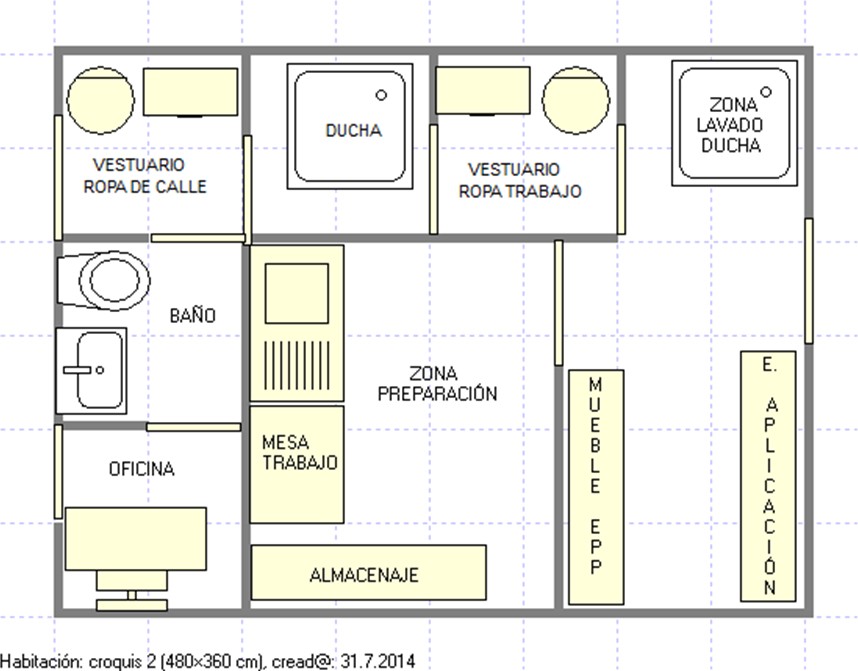 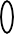 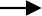 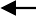 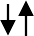 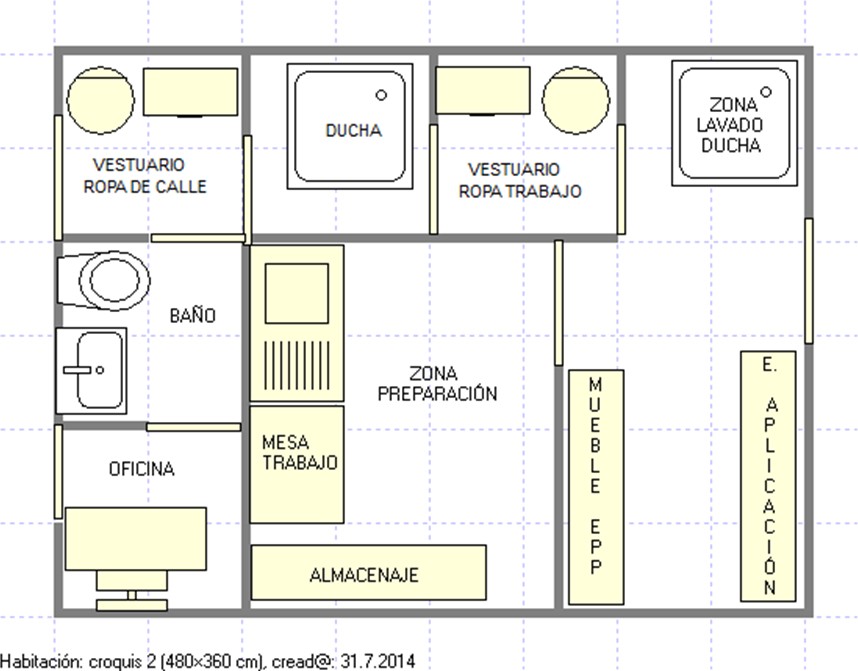 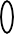 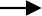 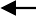 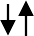 * Croquis referencialCaracterísticas del Vehículo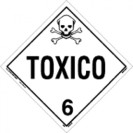 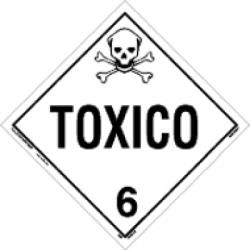 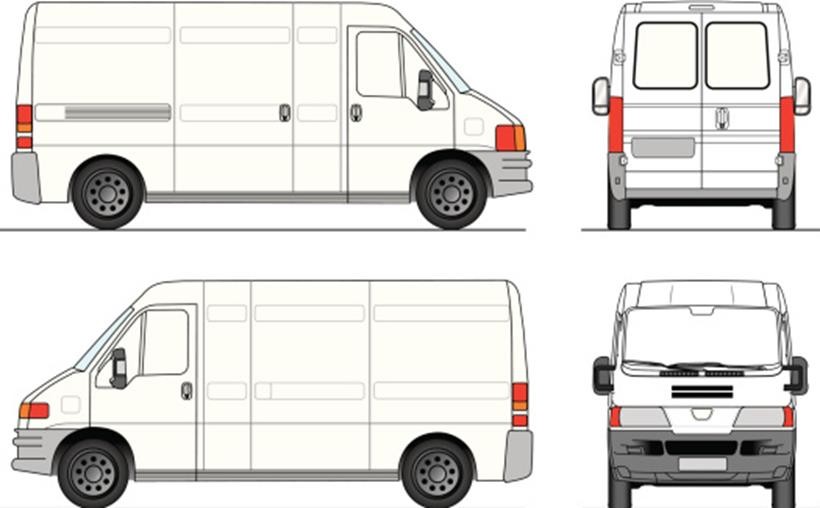 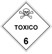 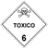 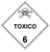 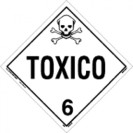 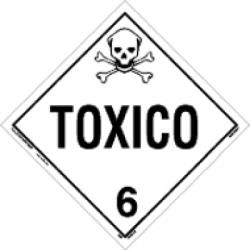 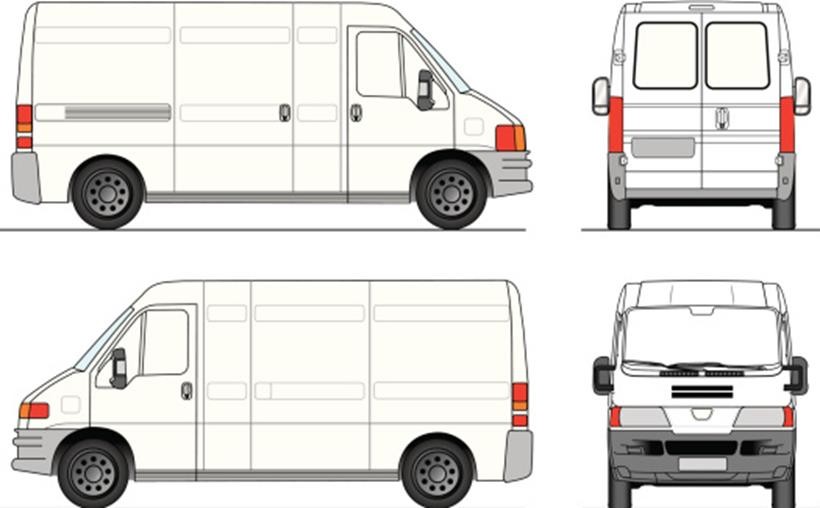 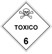 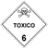 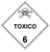 Acreditación de agua potable y sistema de alcantarillado regularizado ante laSEREMI Salud.Plano o croquis de ubicación de la empresa, identificando las actividades que sedesarrollan en los inmuebles colindantesPlano  o  croquis  detallado  que  incluya  las  dependencias de trabajo,	lugar dealmacenamiento,	preparación,	limpieza	de	equipos,	servicios	higiénicos, guardarropía, oficinas y otrosLista de los equipos de protección personal (Ver anexo 1).Lista de los equipos de aplicación de plaguicidasRegistro de vehículos destinados al transporte de elementos de trabajo (fotocopia del padrón) (Ver anexo 2)Nómina del personal que llevará a cabo la aplicación de plaguicidas, el cual deberá tener capacitación vigente (ver anexo 3)Documentación respaldo de título profesional, de representante técnico, de un mínimo de ocho semestres, que indique orientación de carrera hacia el conocimiento de la biología y hábitat de vectores de importancia en salud pública,manejo y aplicación de plaguicidas (art.104, D.S.157/05).Nombre CompletoRUNDirecciónCargoAcredita Capacitación VigenteAcredita Capacitación VigenteNombre CompletoRUNDirecciónCargoSiNoRepresentante técnicoAplicadorAplicadorAplicadorContenidosSiNoConceptos básicos de plaguicidas: tipos, usos, etc.Efectos de los plaguicidas sobre las personasFormas de uso y aplicaciónIdentificación de plaga y producto a utilizar, estrategias adicionales para el manejo de plagasMedidas de prevención de riesgos: protección personal, de la población y delambienteMedidas de primeros auxilios en caso de accidente y particularmente de intoxicación por plaguicidasManejo de residuosTransporte y almacenamiento de plaguicidasNormativa:Reglamento de Condiciones Ambientales y Sanitarias Básicas de los Lugares de TrabajoReglamento de Plaguicidas de Uso Sanitario y Doméstico Reglamento de Residuos PeligrososDerecho laboral: ley N° 16.744, decreto N° 109 de 1968 del Ministerio del Trabajo y Previsión Social